M. Shawn McFarland, Pharm.D., FCCP, BCACPNational Clinical Pharmacy Practice Program Manager, Clinical Practice Integration and Model Advancement, Clinical Pharmacy Practice Office, Pharmacy Benefits Management Services, Veterans Health AdministrationDr. McFarland is the manager for the National Clinical Pharmacy Practice Program and the clinical practice integration and model advancement for the Clinical Pharmacy Practice Office of the Pharmacy Benefits Management Services at Veterans Health Administration in Washington D.C. In the past, Dr. McFarland was responsible for the direction of clinical pharmacy services within the Tennessee Valley Health Care System. This includes supervision of 50+ clinical pharmacy specialists at the two main facilities and 13 outlying community-based outpatient clinics. In addition, he oversees the coordination of the second-year ambulatory care residency program and guidance of all student operations from the Tennessee Valley’s six affiliate colleges of pharmacy. He was previously an associate professor at the University of Tennessee and a clinical pharmacist in the local VA and the Murfreesboro Medical Clinic and Surgical Center. He obtained his BS in Pre-Pharmacy Studies from the Middle Tennessee State University, and his Pharm.D. from the University of Tennessee in the year 2000. 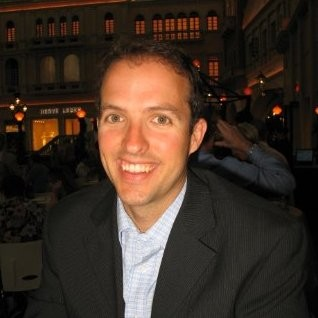 